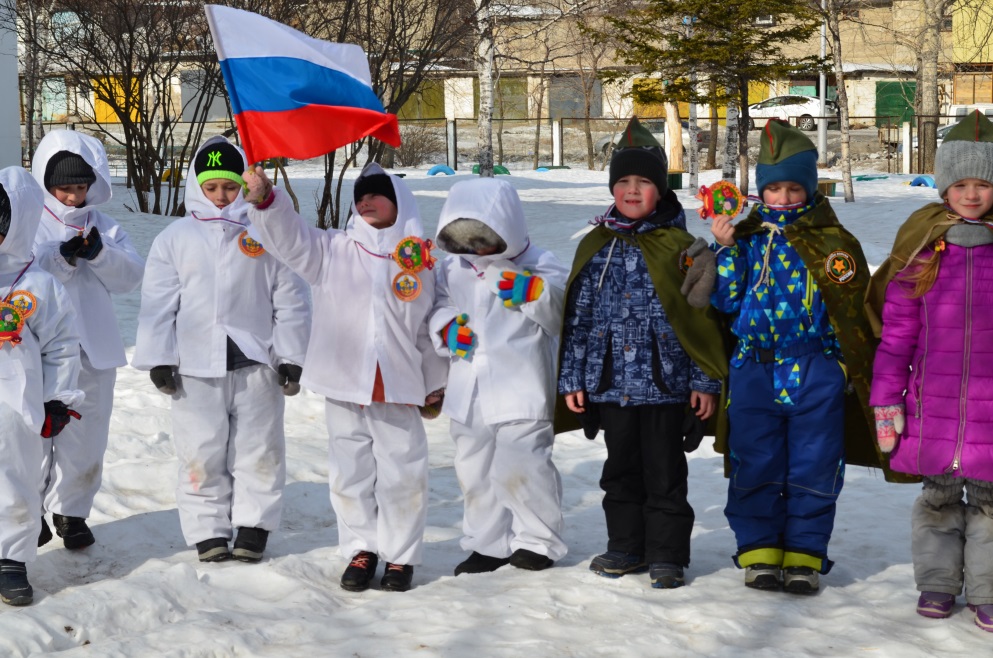 Публичный доклад«Состояние и развитие системы образования Дальнегорского городского округа в 2017-2018 учебном году»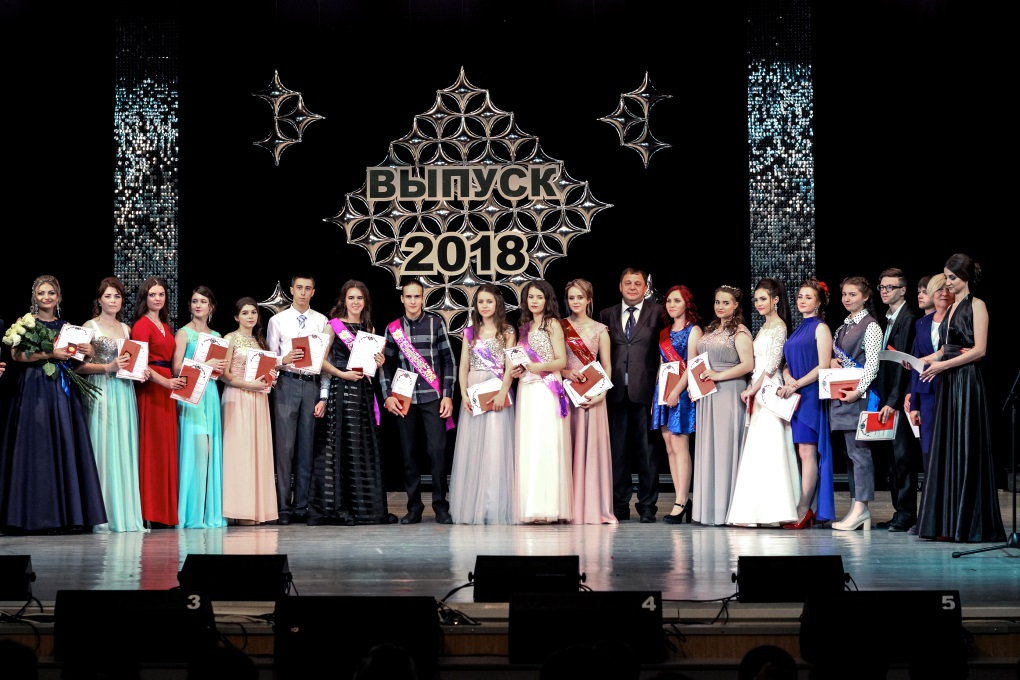 ДальнегорскВведениеГород Дальнегорск – административный центр Дальнегорского городского округа (до 1997 года – Дальнегорского района), расположен на востоке Приморского края Российской Федерации. Статус города присвоен в 1989 году. В соответствии с Законом Приморского края от 11.11.2004 № 164-КЗ «О Дальнегорском городском округе», муниципальное образование город Дальнегорск наделено статусом городского округа с 1 января 2005 года, в состав которого включены: город Дальнегорск, села: Каменка, Краснореченский, Рудная Пристань, Сержантово; деревни: Лидовка, Мономахово, Черемшаны.Город Дальнегорск занимает территорию в 5342,27 кв. км. Плотность населения составляет 8,2 человека на 1 кв. км.Численность постоянного населения Дальнегорского городского округа на 01.01.2018 составляла  42718 человек, из них городского населения 34694, сельского 23446. Отрицательная динамика численности населения наблюдается на протяжении многих лет: за последние четыре года снижение численности составило 1728 человек. Пенсионеры составляют 44% населения городского округа. Уровень безработицы составил 1,5%.Среднемесячная заработная плата (без субъектов малого предпринимательства - 30 700 рублей.На территории городского округа осуществляют свою деятельность 538 организаций, в том числе по формам собственности преобладают частные 80%, доля государственных и муниципальных составляет15 %. По видам деятельности предприятия и организации распределились следующим образом: 118% – торговля оптовая и розничная, ремонт автотранспортных средств и мотоциклов; 7% – строительство; 9% – обрабатывающие производства; 0,6% –добыча полезных ископаемых; 7% – образование; 2,2% – деятельность в области культуры, спорта, организации досуга и развлечений; 2,8% – деятельность в области здравоохранения и социальных услуг; 2,4% – деятельность гостиниц и предприятий общественного питания; 47,2% – прочиеС января по май 2018 года число родившихся составило 174 ребенка, число умерших 331 человек.Прибыло в Дальнегорский городской округ 589 человек, выбыло 599.Численность детей в возрасте до 6 лет составляет 3595 человек, от 7 до 15 лет 4 000 человек, от 16 до 18 лет 1 100 человек.В 1 квартале 2018 года родилось 174 малышей, что ниже уровня 2017 года на 21,6%. Смертность населения превысила рождаемость на 48% и снизилась к уровню 2017 года на 14,5%.Динамика рождаемости за последние десять летУже третий год идет увеличение детей школьного возраста в среднем на 2% и уменьшение детей дошкольного возраста на  2,3%В соответствии с этими факторами формируется внешний запрос к муниципальной системе образования предполагающий:-усиление работы по информированности  участников образовательных отношений (учащихся, педагогов, родителей) по вопросам организации и проведения учебно-воспитательного процесса в образовательных учреждениях Дальнегорского городского округа;-обеспечение доступности и качества всех видов образования вне зависимости от места жительства (город, село) и состояния здоровья;-разнообразие и вариативность  образовательных программ для выбора в соответствии с изменяющимися условиям, потребностями и возможностями учащихся;-реализацию мероприятий, направленных на создание и совершенствование условий для внедрения и реализации федеральных государственных образовательных стандартов дошкольного и общего образования совместно с родительской общественностью;-качество дошкольного, общего и дополнительного образования, а также эффективность управления кадровым ресурсом.II. Цели и задачи муниципальной системы образованияДеятельность Управления образования была направлена на реализацию основной цели и задач: создание устойчивого механизма развития системы образования округа, обеспечивающего его доступность, качество и эффективность, воспитание духовно-нравственных ценностей, гражданственности и патриотизма;– обеспечение доступности качественного образования детям независимо от их места жительства, социального и материального положения семьи и состояния здоровья;– реализация федерального государственного образовательного стандарта начального общего образования в 1, 2, 3, 4 классах всех общеобразовательных учреждений, федерального государственного образовательного стандарта основного общего образования 5,6,7 классах всех школ;- распространение эффективных институциональных моделей, демонстрирующих стабильно высокие показатели в мониторинговых исследованиях по оценке качества образования; - реализация концепции развития дополнительного образования детей;- поддержка школ, находящихся в сложных условиях и демонстрирующих низкие показатели качества образования;– создание условий для обеспечения качества образования детей с особыми образовательными потребностями: выявление и поддержка одаренных детей;– повышение квалификации административных и педагогических работников в области оценки качества образования.III. Доступность образованияНа начало 2017-2018 учебного года в дошкольных учреждениях  Дальнегорского городского округа  воспитывалось  2 193 ребёнка (461 – ясли, 1732 – сад). Учебный год закончился с численностью детей - 2 260 человек.  С 14 ноября 2016 года на базе МДОБУ «Детский сад общеразвивающего вида № 30 «Сказка» функционирует группа полного дня для детей первого раннего возраста (от 1 года до 1,6 месяцев). Проектная мощность группы 20 человек. В настоящий момент группу посещают 20 детей.Средняя наполняемость групп в муниципальных дошкольных образовательных учреждениях – 22,9 человек (в логопедических – 17,2).  Продолжает формироваться очередь для детей, рождённых в 2016, 2017, 2018 годах:В настоящий момент актуальная очередь для определения детей от 3-х до 7 лет в детский сад на 2018 / 2019 учебный год (2011 – 2015 годов рождения) составляет – 0 человек В период июня 2018 года, для вновь набираемых групп в дошкольные учреждения, для  детей от 1 года до 3-х лет  выдано 350 направлений (путёвок), для детей от 3-х до 7лет - 55 направлений. В том числе:2011 г.р.-1;2012 г.р.- 6;2013 г.р.-10;2014 г.р.-8;2015 г.р.-30;2016 г.р.-255; 2017 г.р. -95.Итого: 405направлений.  Прогноз на вхождение детей в детские сады сельской местности -50 человек. Прогноз на выпуск и очерёдность в дошкольные учреждения:	Не изменился размер родительской платы за содержание (присмотр и уход) ребенка в детском саду, он  составляет 2200 рублей в месяц. В соответствии с действующим законодательством осуществляется выплата компенсации части родительской платы за содержание (присмотр и уход) ребенка в детском саду из расчета 20% размера средней родительской платы (размер установлен субъектом РФ) на первого ребенка, 50% на второго ребенка и 70% на третьего и последующих детей в семье. Численность родителей (законных представителей), которым предоставляется компенсация части родительской платы за содержание (присмотр и уход) ребенка в МДОБУ, составляет 1553. Численность родителей (законных представителей), с которых в соответствии с п. 3 ст. 65 Федерального закона РФ от 29.12.2010 № 273-ФЗ «Об образовании в Российской Федерации» не взимается родительская плата за содержание (присмотр и уход) ребенка в МДОБУ – родителям 37 детей (дети-инвалиды, опекаемые) и предоставляется 50% льгота родителям 219 детей для многодетных семей. Сеть общеобразовательных учреждений представлена 12 дневными школами, в том числе 1 гимназия. За последние четыре учебных года в общеобразовательных учреждениях округа обучалось:Количество обучающихся за этот период увеличилось  на 101 человек. На территории города в общеобразовательных организациях использовалась очная (классно-урочная) форма обучения. На территории продолжают свою работу три базовых школы по естественнонаучной, физико-математической направленности. В пяти школах открыты профильные классы или классы с углубленным изучением предметов (МОБУСОШ № 17 «Родник», № 2, 8,  21, 25). Количество учащихся в этих классах составляет 215 человек. Через социальное партнерство и сетевое взаимодействие в МОБУ СОШ № 17 «Родник» совместно с Дальнегорским индустриально-технологическим колледжем решался вопрос предпрофильного обучения школьников. Учебный план школы администрацией разрабатывался таким образом, что вместо предмета «технология» вводятся элективные курсы, знакомящие выпускников основной школы с миром профессий в области естественнонаучного образования. Главное условие – эти профессии должны быть представлены образовательными программами в ДИТК. Таким образом, обучающимся 9 класса МОБУ «СОШ № 17 «Родник» предлагаются для изучения элективные курсы «Парикмахерское искусство», «Электромонтер», «Повар».В образовательных учреждениях округа создаются условия для получения образования детьми-инвалидами.  в 2017-2018 учебном году обучающихся детей-инвалидов 37 человек: в дошкольных учреждениях – 7 детей, в общеобразовательных учреждениях – 30 человек. Очной формой обучения охвачено 56,7% детей – инвалидов (21 человек), 9 детей-инвалидов (24,3%), осваивают общеобразовательные программы в форме индивидуального обучения на дому.Для детей с ограниченными возможностями здоровья предлагалось обучение по индивидуальным учебным планам на дому, а также дистанционное обучение в рамках ПНПО «Развитие дистанционного образования детей - инвалидов», реализуемого краевым Ресурсным центром дистанционного образования индивидуальных образовательных программ ( 1ребенок-инвалид). Управлением образования обеспечивается общедоступность и бесплатность общего образования на всех его ступенях в пределах Федерального базисного учебного плана, утвержденного приказами Министерства образования и науки от 09 марта 2004 года №1312 и от 06 октября 2009 года № 373 и от 17 декабря 2010 года, а так же Федеральных государственных стандартов:- дошкольного образования (приказ от 17 октября 2013 года № 1155), действуют с 1 января 2014 года.- начального общего образования (приказ от 06 октября 2009 года № 373, внесены изменения 29 октября 2014 года № 1643), действуют с 1 сентября 2010 года.- основного общего образования (приказ от 17 декабря 2010 года № 1897, внесены изменения 29 декабря 2014 года № 1644), действуют с 1 сентября 2015 года.- среднего (полного) общего образования (приказ от 17 мая 2012 года № 413, внесены изменения 29 декабря 2014 года № 1645), будут действовать с 1 сентября 2020 года.- обучающихся с ограниченными возможностями здоровья (приказ Министерства образования и науки РФ от 19 декабря 2014 г. № 1598, применяется к правоотношениям, возникшим с 1 сентября 2016 года)Ежегодно управление образования проводит собеседование по учебному плану учреждения.На территории городского округа обеспечен равный доступ обучающихся к качественному образованию. Все учреждения имеют лицензии на ведение образовательной деятельности; свидетельства о государственной аккредитации, образовательные программы, Уставы.Образовательные учреждения распределены на территории Дальнегорского городского округа. Управлением образования разработано постановление администрации городского округа от 17 января 2018 года № 20-па «О закреплении территорий за образовательными учреждениями Дальнегорского городского округа», в соответствии с которым за каждым учреждением закреплен жилой микрорайон, но право родителей на выбор образовательного учреждения при наличии вакантных мест не нарушается. Обеспечена транспортная доступность. Осуществляется подвоз детей из отдаленных населенных пунктов (Лидовка, Мономахово).Прием детей в общеобразовательные организации ведется в соответствии с п.п. 1,2 ст.43 Конституции Российской Федерации, со ст. 5 Федерального закона от 29 декабря 2012 года № 273-ФЗ «Об образовании в Российской Федерации», приказом Минобрнауки России от 22 января 2014 года № 32 «Об утверждении Порядка приема граждан на бучение по образовательным программам начального общего, основного общего и среднего общего образования». В каждой образовательной организации разработаны локальные акты о приеме детей в школу.Каждое общеобразовательное учреждение округа обеспечивает учет обучающихся, формирует полный набор данных об этапах обучения и достижениях обучающихся в информационной системе «Контингент». Все учреждения, ведут классные журналы и дневники успеваемости в электронном виде.Ежемесячно управлением образования проводится мониторинг своевременного заполнения электронных журналов и электронных дневников.Электронный журнал и дневник помогает взаимодействию учителей, родителей и учащихся. Родители могут с помощью электронного дневника уточнить расписание занятий или домашнее задание по любому из предметов, смотрят оценки своего ребенка, узнают о его успехах и достижениях, контролируют посещаемость занятий. Электронный журнал делает открытым весь процесс обучения. Питание учащихся организовано во всех школах городского округа. Горячее питание получают 95,1% учащихся. Учащиеся 1– 4-х классов обеспечиваются бесплатным горячим питанием за счет средств  краевого бюджета.Дополнительное образование в отрасли образование представлено муниципальным образовательным бюджетным учреждением дополнительного образования «Центр детского творчества», которое реализует следующие направленности через объединения детей: научно-технические, художественно-эстетические, туристско-краеведческие и программа для детей-инвалидов «Маленький принц». Всего действует 36 объединений с охватом детей 1522 человека, в том числе 5 детей – инвалидов, проводится арт-терапия на интерактивной песочнице для детей младшего школьного возраста.Занятия по дополнительному образованию также организованы и в общеобразовательных организациях, кружковой работой занято 1140 учащихся. В целом бесплатной формой дополнительного образования в городском округе охвачено более 73% детей в возрасте от 5 до 18 лет. Вместе с тем, во всех образовательных организациях организованы платные дополнительные образовательные услуги, что также способствует занятости детей и подростков. Охват учащихся платными дополнительными образовательными услугами  на конец учебного года в общеобразовательных организациях составляет более 20%, в дошкольных образовательных организациях – около  36%. Методическое сопровождение образовательной деятельности осуществляет учебно-методический центр Управления образования и психолого - педагогическое сопровождение (психолого – медико - педагогическая комиссия).IV. Результаты деятельности системы образования4.1 Результаты деятельности системы дошкольного образования.Во всех дошкольных образовательных учреждениях продолжается работа по  реализации федерального государственного образовательного стандарта дошкольного образования, который предусматривает создание определенных условий в дошкольной образовательной организации: психолого-педагогических, кадровых, материально-технических, финансовых.13 образовательных учреждений дошкольного образования реализуют основную образовательную программу, спроектированную в соответствии со стандартом с учетом примерной программы «От рождения до детства», 1 образовательное учреждение с учетом примерной программы «Детство» и 1учреждение с учетом примерной программы «Радуга», «Сообщество» и системой Монтессори.Важным направлением в работе дошкольного сектора учебно-методического центра Управления образования - формирование компетенций педагогических работников по организации и оценки качества созданных условий по реализации основной образовательной программы. Всем категориям педагогических работников (сообществам) были определены задачи, формы и тематика мероприятий, которые предусматривали устранение затруднений, формирование необходимых компетенций для организации образовательного процесса в МДОБУ в целом и конкретно в каждой возрастной группе.Для руководителей МДОБУ в рамках годичного семинара «Оценка качества созданных условий по реализации основной образовательной программы» были проведены следующие мероприятия: - семинары-практикумы – «Внутренняя система оценки качества образования (ВСОКО) в дошкольном учреждении: номативно-правовая база, функции, объекты, субъекты, направления, Положение»; «Модель ВСОКО: цели, содержание, организационная структура, педагогические механизмы, критерии»; «Деятельность руководителя по обеспечению мотивации педагогов в области обеспечения качества образования». - консультация – «Шкалы ECERS: учет требований федеральных государственных образовательных стандартов дошкольного образования (ФГОС ДО) в области  создания условий реализации основной образовательной программы». Для вновь назначенных руководителей и руководителей, имеющих затруднения при составлении  годового плана и его анализа, были проведены семинары  «Планирование содержание деятельности учреждения на основе годовых задач» и «Технология  проведения анализа деятельности учреждения за учебный год».Для воспитателей: «Технологическая компетентность педагога по организации и оценки качества образования в области развития речи детей»; «Шкалы ECERS  и требования ФГОС ДО в области качества создания условий реализации основной образовательной программы»; «Современные требования  к организации музыкальной деятельности детей в свободной деятельности».Для музыкальных руководителей: «Современные требования к организации образовательной деятельности в рамках занятий по музыкальному воспитанию детей».Содержание методических мероприятий, практическая деятельность участников способствовали формированию следующих компетенций.Руководители МДОБУ:сформирована нормативно-правовая база по организации и проведению ВСОКО созданных условий (приказ об организации ВСОКО в организации,  разработаны и утверждены Положение о ВСОКО, механизмы и критерии оценки условий и уровня усвоения воспитанниками основной образовательной программы (ООП), др.); проведен анализ созданных условий по реализации ООП; организована работа с педагогическими коллективами по формированию компетенций в вопросах оценки качества образовательной деятельности. Во всех дошкольных организациях проведены методические мероприятия, направленные на формирование компетенций педагогов в области оценки качества созданных условий  для образовательного процесса: - педагогические советы по проблемам организации ВСОКО в детском саду по созданным условиям и успешной реализации отдельных областей основной образовательной программы в ДОУ №№ 1, 2, 3, 5, 13, 15, 22, 31; - семинары-практикумы, круглые столы, мастер-классы в ДОУ №№ 1, 2, 13, 31, 33, 22, «Оленёнок»; - педагогические часы, консультации ДОУ №№ 1, 2, 13, «Надежда», 31, 33, 15, 22; - круглый стол в ДОУ №13 был посвящен теме  «Оценка качества образования»; - дискуссию провели педагоги ДОУ «Оленёнок» по проблеме  «Педагогический мониторинг в детском саду: запретить нельзя, проводить». В ДОУ «Оленёнок» в «Педагогической мастерской» повышали свою компетентность воспитатели ДОУ №1. Уровень своего профессионализма в вопросах оценки качества условий и организации образовательного процесса педагоги ДОУ №№ 1, «Оленёнок», 22, 31, 33 продемонстрировали коллегам в рамках открытого показа деятельности с воспитанниками.Был изучен и  обобщен   опыт  освоения педагогами деятельности в рамках темы «Оценка качества созданных условий по реализации основной образовательной программы»: - Пруненко И.А., Кривенкова Е.Б. ДОУ №2 – «Дополнительное образование в ДОУ, как усиление качества образования дошкольников»»; - Пацева Л.Н., ДОУ №5 – «Портфолио группы  способностей детей среднего возраста», как способ оценки качества художественно-эстетических способностей детей»; - Ежова Г.Ф., Антонюкова Т.О., ДОУ №13 – «Оценка качества созданных условий в ДОУ для развития речи дошкольников»; - Козорезова Е.Н., Кононенко Л.Н. и группа педагогов ДОУ №13 – «Оценка динамики детских достижений: критерии, индикаторы, параметры»; - Крайнева Л.В., ДОУ №22 – «Степ-аэробика как условие качества работы по здоровьесбережению детей старшего дошкольного возраста»;  - Желтухина С.В., ДОУ №22 – «Взаимодействие с родителями как условие качества работы по здоровьесбережению детей среднего возраста»;  - Голя В.А., Ковалева Ж.В., ДОУ №30 –  «Использование палочек Кюизенера на занятиях по формированию элементарных математических представлений как средство повышения качества образования»; - Крутик И.А., заместитель заведующего по воспитательно-методической работе и педагогический коллектив ДОУ №30 –  «Диагностический инструментарий для определения уровня знаний детей дошкольного возраста» и «Использование трансформирующего игрового конструктора для обучения «ТИКО» для повышения качества образования».Результат организованной методической работы: педагоги освоили современные требования к оценке качества деятельности со всеми участниками образовательных отношений; повысилась  их осведомленность в теоретических вопросах организации ВСОКО; изучены возможные модели и направления ВСОКО и комплексные характеристики качества образования; определены методы мониторинговой деятельности в ходе ВСОКО; повысился уровень аналитической деятельности и самоанализа качества образовательной деятельности.В ходе семинаров воспитатели и музыкальные руководители  познакомились с требованиями по созданию условий в групповых комнатах для реализации потребностей и запросов детей определенного возраста как при организации непосредственно-образовательной деятельности, так и вне ее; научились проектировать эффективную среду; определили пути сотрудничества всех участников образовательных отношений по музыкальному воспитанию дошкольников.Формирование компетенций педагогов в области оценки качества образования проходило и в рамках педагогических сообществ. В течение учебного года работали  педагогические сообщества - муниципальные учебно-методические объединения  (МУМО) музыкальных руководителей, воспитателей групп раннего, младшего – среднего и старшего возрастных групп. Повышение квалификации педагогов в рамках сообществ проходило согласно плану; формы и содержание деятельности носили конструктивный характер, способствовали формированию необходимых компетенций, накоплению и распространению опыта в реализации заявленной цели и формированию новых подходов в вопросах оказания методического сопровождения. Это:  консультации, семинары, презентация инновационного опыта, индивидуальные консультации, открытые просмотры совместной деятельности взрослых и детей,  муниципальная педагогическая конференция, др.Полученные знания и сформированные компетенции  педагогов позволили им принять участие в методических событиях на уровне муниципалитета, региона, России (интернет – конкурсы).Муниципальный уровень:- «Речевое творчество дошкольников», мастер-класс, опыт работы педагогов  ДОУ № 8, ДОУ «Оленёнок», 37 участников;- «Качество дошкольного образования: от теории к практике», методическая конференция, 48 участников, 33 материала. В общей сложности за 2017 – 2018 учебный  114 педагогов-дошкольников приняли участие в методических событиях муниципального уровня (МУМО, гостевые обмены, семинары, консультации). Наибольшую активность участия в методических событиях ДГО приняли педагоги ДОУ №№ 13, «Оленёнок», «Надежда», 22, 15, 30, 31.Региональный уровень:- «Нравственные ценности и будущее человечества», конференция по вопросам духовно-нравственного развития и воспитания детей, подростков и молодежи, Кузнецова С.П., заместитель заведующего по воспитательно-методической работе ДОУ №5;- «Форум образовательных инициатив – 2017», педагоги ДОУ № 13, №5;- «ФГОС ДО: перспективы и реализации», региональная конференция дошкольных работников, педагоги ДОУ №№ 2, 8, «Надежда», «Оленёнок» (5 педагогов);- «Современные образовательные технологии в детском саду», конкурс методических разработок, участники – воспитатели ДОУ №№ 2,13, 22, 30, 31, 33. Победители и призеры: Дипломы I степени – Крайнева Л.В., ДОУ №22, Шершакова Т.А., ДОУ №31; Дипломы II степени – Кривенкова Е.Б., ДОУ 32, Михеева Г.Н., ДОУ №30; Диплом III степени – Желтухина С.В., ДОУ №22. - «Воспитатель Приморского края – 2018», региональный конкурс профессионального мастерства, Серых О.А, ДОУ №13, Диплом участника;- «Технология участия в конкурсах профессионального мастерства», региональный семинар, участники – Литвинец С.Ю., Васильева О.А., ДОУ №33;- «Природа родного края», конкурс методических разработок совместной деятельности с детьми, участники – педагоги ДОУ №5, Диплом участника;- «Юный исследователь», региональный конкурс исследовательских работ, Макаркина О.В., Диплом II степен; - «За нравственный подвиг учителя», региональный этап Всероссийского конкурса, Участники – Крутик И.А., заместитель заведующего по воспитательно-методической работе, Власова О.Г., воспитатель, ДОУ №30, номинация «За организацию работы по духовно-нравственному воспитанию в образовательной организации», Диплом I степени.Всего 36 педагогов ДОУ ДГО приняли активное участие с методических событиях ПК ИРО. Наиболее активными были педагоги ДОУ №№ 2 и 33, 30.Российский уровень:- «Мой проект», конкурс детских проектов, г.Ульяновск, Михеева Г.Н. № 30, Диплом участника; -«За нравственный подвиг учителя», этап Дальневосточного  Федерального округа Всероссийского конкурса г. Якутск. Участники - Крутик И.А., заместитель заведующего по воспитательно-методической работе, Власова О.Г., воспитатель, ДОУ №30, номинация «За организацию работы по духовно-нравственному воспитанию в образовательной организации», подведение итогов 31 июля 2018 г.;- «Образцовый детский сад РФ – 2018», открытый Всероссийский смотр-конкурс образовательных организаций. Участники – ДОУ «Надежда», Диплом I степени;- «Современное воспитание молодого поколения», Всероссийский конкурс «Мастер-класс», участники – воспитатели ДОУ №№ 8, 33 (всего 10 педагогов);- «Организация и контроль качества образовательной деятельности», онлайн-конференция, участники – Дегтярева Е.В., заведующий, Баталова Г.В., заместитель заведующего по ВМР,  ДОУ № 33; Чубенко Л.В., заместитель заведующего по ВМР, ДОУ «Оленёнок»; Кузнецова С.П., заместитель заведующего по ВМР, ДОУ №5; Кузнецова Е.А., методист учебно-методического центра.18 педагогов стали участниками мероприятий Всероссийского значения. Следует отметить воспитателей ДОУ №№ 30, 31, «Надежда».Участие педагогов в методических событиях различного уровня было отмечено 64 раза: Дипломы I ст. – 8; Дипломы II ст. – 7; Дипломы II ст. – 8; Дипломы участников – 23; Благодарственные письма – 7; Сертификаты – 10; Грамота – 1.Значительно повысилась активность участия педагогов в различных методических событиях на уровне России посредством Интернет: - 93 педагога  на 41 сайте  разместили сценарии занятий, праздников, досугов; методические рекомендации и разработки; дидактический материал .Педагоги-дошкольники в ходе интернет-конкурсов завоевали 57 Дипломов I степени, 30 Дипломов II степени, 7 Дипломов III степени, 13 диплом участника, 10 Благодарственных писем, 5 Сертификатов. Всего 122 поощрения.          В 2017 – 2018 учебном году на стендах УМЦ презентовали свой опыт педагоги из всех ДОУ (всего 18 материалов). Содержание материалов продемонстрировало грамотный подход воспитателей, педагогов – логопедов, музыкальных руководителей к оформлению опыта работы – доступность, методическая грамотность, тиражируемость. 21 статью о деятельности всех участников образовательных отношений ДОУ №№ 22, «Оленёнок», «Надежда», 30, 2, 8, 33, 15 напечатали газеты «Трудовое слово», «Вечерний Дальнегорск», «Северное Приморье»; 32 репортажа было показано по каналам ДТВ и ДН (ДОУ №№ 15, «Надежда», 22, 30, 31, 2, «Оленёнок», 33); 22 материала педагоги ДОУ №№ 1, 33, 15, 13, «Надежда», 22, 30, 31, 33 разместили на 15 Интернет-сайтах. Профессиональные компетентности воспитателей проявляются в их воспитанниках: 888 детей охвачено дополнительным образованием в 47 объединениях; - 145 детей приняли участие в 13-ти городских (90 педагогов подготовили воспитанников), -129 в 4-х региональных (24 педагога),  -267 в Российских (58 педагогов) и 84 в 17-ти международных конкурсах, фестивалях (37 педагогов подготовили детей) в очной и Интернет-формах. Ребята завоевали – 46 Дипломов I степени, 33 Диплома II степени, 14 Дипломов III степени, 8 Дипломов участника, 25 Благодарственных писем, 3 Сертификата (всего 129 наград). Наиболее активными участниками муниципальных событий стали воспитанники и педагоги ДОУ №№ 2, 5, 13, «Надежда», 22, 30, 31, 33; в мероприятиях регионального значения - ДОУ «Оленёнок», «Надежда», 33; Российского значения – ДОУ №№ 2, 5, 8, 13, 31, 33; международного – ДОУ №№ 2, 7, 30.Создание предметно-развивающей среды, соответствующей возрастным особенностям и отвечающей индивидуальным потребностями каждого ребенка организовано через создание пространства групповых помещений в виде разграниченных зон, что обеспечивает возможность для общения и совместной деятельности детей и взрослых. В течение 2017-2018 учебного года на приобретение современного оборудования затрачено 1 136 606    рублей. В детских садах широко используется в работе с детьми интерактивное оборудование, лего-конструкторы, современные развивающие игры, а также пособия, изготовленные творческими руками педагогов. Обновлены прогулочные площадки, установлены малые архитектурные формы в виде деревянных машинок, корабликов, самолетов, домиков, беседок, с фантазией озеленены участки и территории садов.В каждом дошкольном образовательном учреждении проведен анализ воспитательно-образовательной деятельности в рамках требований примерных программ. Методистами Управления образования проведен мониторинг на выявление продвижений ребенка в овладении предпосылками учебной деятельности.  Средний показатель сформированности предпосылок к учебной деятельности по округу продемонстрировали 322 воспитанника  (или 96.12 %, критерии «высокий уровень» и «средний уровень»). Уровень сформированности предпосылок учебной деятельности воспитанников подготовительных групп МДОБУ  Дальнегорского городского округа. Май 2018 г.4.2 Результаты деятельности системы общего образования.На 01.09.2017/2018 учебного года в двенадцати образовательных учреждениях обучалось 4611 учащихся, из них аттестовано по итогам года 3782 ученика. Успевают по итогам года 99,4 %, качество знаний 42,6 %.В округе продолжается работа по реализации федеральных государственных образовательных стандартов общего образования (ФГОС ОО) в образовательных учреждениях (ОУ), ведётся работа по улучшению качества образования. В 2017 - 2018 учебном году по новым стандартам обучалось 1887 учеников 1-4-х классов и 1374 учащихся 5-7-х классов. Управлением образования обеспечено системное  сопровождение введения и реализации ФГОС ОО в образовательных учреждениях ДГО:организована и проведена стартовая диагностики 464 обучающихся 1-х классов в 12-ти ОУ с целью изучения готовности детей к школьному обучению и выявления качества предшкольной подготовки; организованы и проведены внутренние мониторинговые исследования в школах округа в части освоения обучающимися 1-4-х и 5-7-х классов основной образовательной программы для сравнительного анализа результатов внешнего и внутреннего мониторинга; организовано и проведено 3 практических семинара с ориентацией на проблемы ФГОС ОО и качества образования для директоров школ, заместителей директоров по учебной работе; с целью выявления распространения и поддержки инновационной деятельности в условиях реализации стандартов, организован и проведен V муниципальный фестиваль «Моя педагогическая инновация». В фестивале приняли участие более 60 педагогов. 30 педагогов  из 10 школ представили свой опыт работы как инновационный в форме мастер-классов, презентаций, выставок.Эффективный опыт реализации ФГОС ОО в образовательных учреждениях Дальнегорского городского округа был представлен на краевом педагогическом совещании (август 2017 г.)В 2017 – 2018 учебном году в образовательных учреждениях (далее ОУ) продолжалась работа по  реализации  ФГОС начального общего образования  для детей с ограниченными возможностями здоровья (далее ФГОС НОО ОВЗ). Сопровождение реализации ФГОС НОО ОВЗ обеспечивалось территориальной психолого-медико-педагогической комиссией (далее ТПМПК), которая работает на постоянной основе при Управлении образования. Целью ПМПК является своевременное выявление детей с особенностями в физическом и (или) психическом развитии, проведение их комплексного психолого-медико-педагогического обследования и определения для них специальных образовательных условий.В рамках деятельности ПМПК была проведена следующая работа:Систематически обновлялась муниципальная База данных о детях с ОВЗ и детях – инвалидах в ОУ ДГО.Обеспечивалось групповое и индивидуальное консультирование руководящих и педагогических работников по вопросам разработки и реализации адаптированных общеобразовательных программ для разных категорий детей с ОВЗ. Специалисты ТПМПК принимали активное участие в проведении тематических проверок в ОУ в части соответствия условий реализации ООП и АОП требованиям ФГОС и в рамках мониторинга выполнения рекомендаций ПМПК по созданию специальных образовательных условий в ОУ для детей с ОВЗ.Организована деятельность МУМО руководителей ПП-консилиумов с ориентацией на проблемы реализации основных направлений ФГОС НОО ОВЗ. За учебный год проведено 4 заседания.За отчетный период проведено 73 заседания ПМПК (в 2016/2017 уч.г. - 69), на которых комплексно обследовано 252 ребенка (в 2016/2017 уч.г. - 228).Всего за отчетный период было обследовано 1735 детей (в 2016/2017 уч.году – 1766), из них специалистами ПМПК – 949 детей (в 2016/2017 уч.году – 951), в т.ч. фронтально в ходе логопедического обследования дошкольников – 394 чел  (в 2016/2017 уч.году – 486 чел.)индивидуально – 303 чел (в 2016/2017 уч.году - 237 чел).   на ПМПК – 252 чел ( в 2016/2017 уч.году  – 228 чел).По итогам обследования специалистами ПМПК даны рекомендации по созданию специальных условий обучения и воспитания детей в образовательных организациях в форме заключений ПМПК и аналитических справок. Анализ результатов проведения Всероссийских проверочных работ в общеобразовательных учреждениях. В соответствии с приказом Министерства образования и науки Российской Федерации от 20.10.2017 № 1025 «О проведении мониторинга качества образования», письмом Рособрнадзора от 21.02.18 No 05 - 56 «О проведении Всероссийских проверочных работ в 2018 году» в марте - мае 2018 года Всероссийские проверочные работы (далее – ВПР) прошли в штатном режиме в 4-5 классах и в режиме апробации в 6, 10-11 классах во всех общеобразовательных учреждениях, реализующих образовательные программы начального, основного и среднего общего образования. В 4 классах ВПР состоялось по русскому языку, математике, окружающему миру; в 5 классах ВПР - по русскому языку, математике, истории и биологии; в 6 классах ВПР - по русскому языку, математике, обществознанию, истории, географии и биологии; в 10 классах по географии; в 11 классах – географии, истории,  биологии,  физике, химии, английскому языку.Всероссийские проверочные работы – это работы, организованные по отдельным учебным предметам для оценки уровня подготовки обучающихся с учетом  требований Федеральных государственных образовательных стандартов. Их организация предусматривает единое расписание, использование единых текстов заданий и единых критериев оценивания.Информация о количестве участников ВПР в 4-х классах по учебным предметамУровень достижения планируемых результатов учащихся 4-х классов (в%)Доля обучающихся 4-х классов ОО ДГО, выполнивших ВПР по учебным предметам в соотношении с показателями по Приморскому краю и РФ составила:по предмету «Русский язык» - 95,4 %, что выше показателя по ПК на 1,4 %, и на уровне показателя по РФ;по предмету «Математика» - 96,9 %, что незначительно выше показателя по ПК на 0,1 % и ниже показателя по РФ на 1,2 %;по предмету «Окружающий мир» - 98,9 %, что на уровне показателя по ПК и незначительно ниже показателя по РФ на 0,27 %.Средний процент качества выполнения ВПР (на 4 и 5) в ОО ДГО в соотношении с данными по ПК и РФ составил:по предмету «Русский язык» - 70,7 %, что выше показателя по ПК на 2,9 % и незначительно выше показателя по РФ на 0,4 %;по предмету «Математика» - 73,7 %, что выше показателя по ПК на 0,9 %, но ниже показателя по РФ на 4,4 %;по предмету «Окружающий мир» - 77,5 %, что выше показателя по ПК на 3,2 %, и ниже показателя по РФ на 1,2 %.Таким образом, средний процент выполнения ВПР обучающимися 4-х классов в ОО ДГО по предметам «Русский язык» и «Математика» выше показателей по Приморскому краю, а по предмету «Окружающий мир» на уровне краевых показателей. Качество выполнения ВПР по всем предметам выше показателей по Приморскому краю, а по предмету «Русский язык» незначительно выше показателей по РФ. По предметам «Математика», «Окружающий мир» показатели качества выполнения ВПР незначительно ниже показателей по РФ. Информация о количестве участников ВПР в 5-х классах по учебным предметамУровень достижения планируемых результатов учащихся 5-х классов (в%)Доля обучающихся 5-х классов, выполнивших ВПР по четырем учебным предметам в ОО ДГО в соотношении с показателями по Приморскому краю и РФ составила:по предмету «Русский язык» - 80,1 %, что ниже показателя по ПК на 2,1 % и ниже показателя по РФ на 4,9 %;по предмету «Математика» - 84,4 %, что незначительно ниже показателя по ПК на 0,2 % и ниже показателя по РФ на 2 %;по предмету «Биология» - 94,4 %, что ниже показателя по ПК на 0,7 % и ниже показателя по РФ на 3,1 %;по предмету «История» - 92,5 %, что выше показателя по ПК на 3,4 %, но ниже показателя по РФ на 1,5 %;Средний процент качества выполнения ВПР в ОО ДГО в соотношении с данными по ПК и РФ составил: по предмету «Русский язык» - 40,0 %, что ниже показателя по ПК на 1,7 % и ниже показателя по РФ на 5,3 %;по предмету «Математика» - 40,6 %, что ниже показателя по ПК на 3,9 % и ниже показателя по РФ на 8,3 %;по предмету «Биология» - 54,4 %, что выше показателя по ПК на 6,1 %, но ниже показателя по РФ на 7,5 %;по предмету «История» - 49,1 %, что выше показателя по ПК на 2,3 %, но ниже показателя по РФ на 10,6 %.Таким образом, средний процент выполнения ВПР обучающимися 5-х классов в ОО ДГО по предмету «История» выше показателей по Приморскому краю, а по всем остальным учебным предметам ниже краевых показателей, а также ниже данных по РФ.Качество выполнения ВПР обучающимися 5-х классов ОО ДГО по предметам «Русский язык» и «Математика» ниже показателей по ПК, а по предметам «Биология» и «История» выше краевых, но по всем предметам показатели ниже показателей по РФ. По итогам выполнения работ по всем исследованным учебным предметам демонстрируют высокий уровень освоения планируемых результатов начального общего образования и базовый уровень освоения планируемых результатов основного общего образования в округе. Результаты ВПР используются педагогами общеобразовательных организаций для совершенствования методики преподавания предмета, а Управлением образования для анализа текущего состояния муниципальной системы образования и формирования программы ее развития.Итоги проведения государственной итоговой аттестации учащихся, освоивших программы основного общего образования в 2017/18 учебном году.Из 428 учащихся 9-х классов к итоговой аттестации было допущено 427 учащихся. По результатам государственной итоговой аттестации 93% девятиклассников, успешно прошедших аттестацию, получили документы об основном общем образовании (в 2017 – 99,5%, в 2016 году – 99,7%), 18 учащихся получили аттестаты основного общего образования с отличием.С 2016-2017 учебного года девятиклассники сдают четыре экзамена - два обязательных «Русский язык» и «Математика» и два экзамена по выбору.В текущем учебном году по обьязательному предмету «Русский язык» качество составило 62,1 процента, что на 2,7% ниже, чем в прошлом учебном году (64,8%),а по предмету «Математика» качество выросло и составило 40,5 процента, что на 2,8% выше прошлогоднего результата. Самыми популярными предметами девятиклассников стали – обществознание, данный предмет выбрали 53,5% учащихся, география (45,3%), биология (31,9%), информатика (25,2%).Увеличилось качество обученности по следующим предметам: история, обществознание, физика, география, биология, английский язык.Также десять учащихся 9-х классов, являющихся детьми-инвалидами и (или) учащимися с ОВЗ, проходили государственную итоговую аттестацию в форме государственного выпускного экзамена из шести общеобразовательных учреждений округа. Они воспользовались правом о сокращении количества экзаменов и сдавали только обязательные предметы «Русский язык» и «Математику». Все успешно справились и получили аттестаты об основном общем образовании.Результаты государственной итоговой аттестации по программе среднего общего образования. Из 186 выпускников 11-классов 184 учащихся были допущены к государственной итоговой аттестации, 182 из них успешно справились с ней и получили документ об образовании (98,9%), 2 выпускника получили неудовлетворительный результат по обязательному предмету «Математика», им представится возможность пересдать этот предмет в форме ЕГЭ в сентябре 2018 года.21 учащийся 11 классов (11%) получили аттестаты среднего общего образования с отличием, медали «За особые успехи в учении» (2017 год-12 чел.) и премию Главы Дальнегорского городского округа.Обязательный предмет «Русский язык». Его сдавали все 184 ученика.Традиционно уже на протяжении трех лет этот предмет успешно сдают 100 % учащихся. В этом году результат по данному предмету порадовал, он улучшился на 7 баллов. И средний балл по округу составил 66,9 баллов (в 2017 – 60,2; в 2016 – 59,9).В таких школах как МОБУ «СОШ № 3» (Белоумцева Анастасия), МОБУ «Гимназия Исток» (Балан Антон) учащиеся набрали по 98 баллов, в МОБУ «СОШ № 5» (Жарикова Ольга), МОБУ «СОШ № 21» (Обуховская Виктория) по 96 баллов.Основным и обязательным предметом также является предмет Математика.Математику базового уровня сдавали 143 учащихся. Только одна ученица МОБУ «СОШ № 1» не справилась с поставленной задачей не в основной, не в резервный день.И при этом по данному предмету также улучшились результаты на 0, 4 балла по сравнению с прошлым годом и средний балл составил 4,1 балла (в 2017 – 3,7; 2016 – 3,6).Другой тип математики – профильная математика. Ее сдавали 96 учеников. Тринадцать учеников не справились с этой задачей. Четверым было предоставлено право пересдать предмет «Математика» в резервный день, так как они не имели положительного результата по математике (они не сдавали математику на базовом уровне). Три учащихся справились с данной задачей, а одна ученица МОБУ «СОШ № 12» не рассчитала свои силы и не смогла преодолеть заветный порог.Результаты самых малочисленных экзаменов таковы:литературу сдавали 7 человек, 100% справились, хотя средний балл уменьшился на 2 балла и составляет 57 баллов (в 2017 – 59);информатику сдавало 4 человека, 75% справились (не справился 1 чел.), при этом улучшился средний балл по сравнению с прошлым годом и составил 39,3 (в 2017 – 33,5);английский язык сдавали 15 чел., 100% справились, но средний балл значительно уменьшился по сравнению с прошлым годом 49,2 балла (в 2017 – 68,1). Хочется отметить в этом учебном году есть свои звездные ученики, так учащийся МОБУ «СОШ № 2»  (Красюченко Илья) набрал 90 баллов по данному предмету;географию сдавало 4 чел., 75% сдали (1 чел. не справился). Баллы улучшились.Результаты популярных экзаменов:химию сдавало 25 человек. И при этом только 52% справились с поставленной задачей. 12 учащихся не преодолели минимальной порог. Вследствие чего и средний балл ухудшился на 6 баллов -38,7 (в 2017- 45);историю сдавали 34 чел., 88% справились (4 учащихся не сдали). При этом средний балл уменьшился на 4 балла и составил 48,5 (в 2017 – 52,7). В данном предмете также есть свои герои ученица МОБУ «СОШ № 21» (Ременюк Оксана) набрала 98 баллов по данному предмету;биологию сдавали 35 чел., 83 % справились (не сдали 6 учащихся). Средний балл не критично уменьшился на 1 балл. И по сравнению с прошлыми годами он остался на уровне – 47 баллов (в 2017- 48);физику сдавали 42 чел., 86% справились (6 учащихся не сдали). Средний балл остался на уровне прошлых лет – 47 баллов;обществознание является самым многочисленным экзамен по выбору. Сдавали 84 чел., 76% справились (20 учащихся не преодолели минимальный порог). Средний балл остался на уровне прошлых лет – 49 баллов. По обществознанию ученицы МОБУ «СОШ № 21» (Пикулева Ульяна) набрала 93 балла, (Ременюк Оксана) – 92 балла.По результатам анализа ЕГЭ, проведенного за три года, необходимо отметить, что с каждым годом ухудшаются результаты ЕГЭ в МОБУ «СОШ № 1», МОБУ «Гимназия Исток», стабильные результаты показывают такие учреждения как МОБУ «СОШ № 2», МОБУ «СОШ № 25» (средние баллы 44-49 баллов), МОБУ «СОШ № 21» с каждым годом улучшает свой средний балл ЕГЭ (в 2016 – 47, 2017 – 49, 2018 – 53). В этом году это самый лучший результат в округе.Средний балл в 2018 году по Дальнегорскому городскому округу по ЕГЭ составил 44,4 балла и остался на уровне прошлого года (в 2016 – 42 балла). Это стабильный хороший результат.Анализ проведения школьного и муниципального этапа Всероссийской олимпиады школьников.На территории округа проводятся два первоначальных этапа олимпиады: школьный и муниципальный. В 2017/2018 учебному году проведена всероссийская олимпиада школьников (далее – ВсОШ) по 17 общеобразовательным предметам, ранее это было 15 предметов.На школьном этапе ВсОШ в 2017-2018 учебном году приняли участие 1846 учащихся 4-11 классов, что составило 40% ученического контингента (в 2016/2017 учебном году – 1097 человек (24%), 2015/2016 учебном году - 1683 человек (38%)). На муниципальный уровень для участия приглашаются победители и призеры школьного этапа. Так в 2017-2018 учебном году на данном этапе участвовали 176 человек (в 2016/2017 учебном году – 138 человек, 2015/2016 учебном году - 153 человека).Заметен рост количества учащихся школьного этапа. Это связано с внесением изменений в Порядок проведения ВСОШ. Так в 2016-2017 учебном году впервые в школьный этап олимпиады были включены младшие школьники (4 класс) по математике и русскому языку. А в 2017-2018 учебном году увеличилось количество общеобразовательных предметов, по которым проводятся олимпиады. Включены предметы ОБЖ, МХК, физическая культура, астрономия.Самыми популярными предметами на олимпиаде являются русский язык, обществознание, биология, история, английский язык.На протяжении последних трех лет растет процент охвата учащихся 9-11 классов, принимающих участие на муниципальном этапе ВСОШ, в таких школах как МОБУ «СОШ №№ 2, 5, 12, 16, 25, «Гимназия Исток». Это говорит о заинтересованности учеников и их наставников в данном мероприятии.Заметен незначительный рост качества выполнения олимпиадных работ. Так на 1 % увеличилось количество учащихся, справляющихся с олимпиадными заданиями более чем на 80%. Но на протяжении трех лет большинство учащихся – около 70 % справляются с заданиями только на уровне от 10 до 50%.По итогам муниципального этапа ВСОШ победителями и призерами в 2017-2018 учебном году стали 23 учащихся (в 2016-2017 учебном году – 19 человек, 2015-2016 – 9 человек). Все победители и призеры награждены грамотами Управления образования, а их наставники Грамотами и Благодарностями Главы Дальнегорского городского округа и грамотами Управления образования.Из числа победителей и призеров муниципального этапа ВСОШ ежегодно формируются сборные команды Дальнегорского городского округа для участия на региональном этапе, который проводится на нескольких площадках г. Владивостока: в Школе для одаренных детей при ВГУЭС, на кампусе ДВФУ и во Всероссийском детском центре «Океан». В 2017-2018 учебном году г. Дальнегорск был представлен 13 учащимися из таких общеобразовательных учреждений как: МОБУ «СОШ №№ 1, 2, 5, 17 «Родник», 25, «Гимназия Исток» (в 2016-2017 учебном году -11 учащимися, в 2015-2016 учебном году – 6 учащимися).Дальнегорские школьники достойно представляют наш округ на региональных интеллектуальных состязаниях. По итогам регионального олимпийского сезона 2017-2018 учебного года два ученика 11 класса МОБУ «СОШ № 2» стали призерами данного этапа: Минин Дмитрий по экономике, Красюченко Илья – по английскому языку.4.3 Результаты деятельности дополнительного образования и воспитания школьников.Немалое внимание развитию способностей детей уделяется и в системе дополнительного образования. Дополнительное образование в округе осуществляет 1 учреждение дополнительного образования и все образовательные учреждения округа, начиная с дошкольного образования и заканчивая школьным. Большое внимание уделяется и сетевому взаимодействию с учреждениями культуры и учреждениями профессионального образования (филиал ДВФУ и ДИТК).В рамках образовательной программы дошкольного образования реализуются программы дополнительного образования. На базе учреждений работает более 40 кружков охватывающих художественно-эстетическое направление, физическую культуру и спорт, познавательное развитие и др. Охват детей более 55%Реализация дополнительных общеразвивающих программ в общеобразовательных учреждениях городского округа в 2017/2018 учебном году была организована по  следующим направленностям: естественнонаучной (МОБУ СОШ №№ 7, 8, 12, 17 «Родник», «Гимназия Исток»);социально-педагогической (МОБУ СОШ № 17 «Родник», «Гимназия Исток»);художественной (МОБУ СОШ №№ 1, 3, 5, 7, 8, 12, 16, 17 «Родник», 25, «Гимназия Исток»);туристско-краеведческой (МОБУ СОШ №№ 5, 8, 12);физкультурно-спортивной (МОБУ СОШ №№ 1, 3, 5, 7, 8, 12, 16, 17 «Родник», 21, 25, «Гимназия Исток»).Наибольшей популярностью пользуются программы художественной направленности: 634 человека получили дополнительные образовательные услуги по данному направлению, естественнонаучной – 256 чел; социально-педагогической – 126 человек. В основном все программы реализуются на бесплатной основе. Реализация программ физкультурно-спортивной направленности осуществлялась по следующим видам спорта: волейбол (МОБУ СОШ №№ 1, 3, 5, 8, 12, 16, 17 «Родник», 21); футбол (МОБУ СОШ №№ 3, 7, 16); шахматы, шашки (МОБУ СОШ №№ 1, 25); общефизическая подготовка (МОБУ СОШ № 3, «Гимназия Исток»); баскетбол, настольный теннис – МОБУ СОШ № 5; пионербол, аэробика – МОБУ СОШ № 12; бадминтон – МОБУ СОШ № 16.Самыми популярными видами спорта является волейбол, им занимаются 175 учащихся, шахматы, шашки – 105 учащихся.Сведения об охвате дополнительным образованием в 2017/2018 уч. годуНаибольший охват дополнительным образованием учащихся, которое осуществляется на базе учреждений (100%) осуществляет МОБУ «Гимназия Исток», 80 и более процентов охвата в учреждениях МОБУ СОШ № 5, 12, 16. Охват по округу составляет 1548 учащихся, это 34% от общего количества обучающихся.Дополнительное образование представлено также объединениями МОБУ ДО «Центр детского творчества». На их базе работают 30 объединений художественного творчества (1282 чел.), 4 туристско-краеведческого (189 чел.), одно научно-техническое (51 чел.), одно для детей с ОВЗ (5 чел).На базе ЦДТ дополнительным образованием охвачено 1527 учащихся школ городского округа, что составляет 33,1% от общего количества школьников.Результатом успешного освоения дополнительных общеразвивающих программ является участие в конкурсах. На территории городского округа проводятся следующие муниципальные конкурсы, фестивали, спортивные соревнования:конкурс рисунков "Мой город "Дальнегорск;турслет школьников;соревнования  «Школа безопасности»;муниципальный этап конкурса сочинений "Финансовая грамотность молодежи»;соревнования "Кубок Севера";муниципальный конкурс исследовательских работ "Юный исследователь", "Я – исследователь;межрайонный фестиваль школьных команд КВН;межрайонный фестиваль детского декоративно-прикладного творчества  "Твори, выдумывай, дерзай!»;конкурс "День Земли" и конкурс экологического плаката;спартакиада школьников;муниципальный этап конкурса "Ученик года-2018»;мероприятия по профилактике БДД;мероприятия духовно-нравственного цикла;месячник патриотической работы.В последние годы очень быстро происходит внедрение информационных технологий в сферу образования. Педагоги вместе со своими учениками активно принимают участие в Интернет-олимпиадах, Интернет-конкурсах, которые стали одной из составляющих дистанционного образования и интегрируют привычную и удаленную форму обучения. Направления деятельности педагогов образовательных учреждений Дальнегорского городского округа (далее ДГО) в области духовно-нравственного развития и воспитания детей и обучающихся  определялись тематикой мероприятий, предложенной отделом образования и катехизации Арсеньевской епархии и священнослужителями храмов ДГО, а также темой XXVI Международных образовательных рождественских чтений – «Нравственные ценности и будущее человечества». На основе предложенных тем, каждое образовательное учреждение (далее ОУ) составило план работы в своем учреждении, определило степень участия   на муниципальном уровне, взаимодействие  с храмами и приходами ДГО, Арсеньевской епархией, СМИ. Образовательные учреждения:15 МДОБУ, 12 МОБУ СОШ, ЦДТ на базе своих учреждений провели 58 мероприятий (праздники, развлечения, беседы, встречи, музыкально-литературные вечера, мн. др.), в которых приняли участие 3293 детей в возрасте 5- 17 лет. Мероприятия подготовили 284 педагога. Представители Церкви стали участниками мероприятий в МОБУСОШ №№ 8, 12, 25, 21, 17 «Родник»; ДОУ- №№ 2, 5.153 учащихся 4-11 классов  МОБУ СОШ №№ 2, 5, 8, 12, 16 участвовали в школьном этапе Всероссийской олимпиады по основам православной культуры (далее ОПК). Результат: Дипломы 1 степени – 29, Дипломы 2 степени – 14, Дипломы 3 степени – 15. Муниципальный уровень.  -  249 педагогов  подготовили 892 воспитанников детских садов и учащихся школ для участия в  68 мероприятиях, 14  из которых  проведено с участием священнослужителей приходов ДГО и Арсеньевской епархии: конкурсы - «Лира добра», «Герои отечества», «Пасха красная», «Красота Божьего мира»; круглый стол – «Молодежь. Религия, Общество»; муниципальный тур Всероссийской олимпиады по ОПК.   - 16 учащихся 5-11 классов  МОБУ СОШ №№ 2, 5, 8, 12, 16 стали участниками муниципального тура Всероссийской олимпиады по ОПК. Результат –2 Диплома 3 степени.- «Молодежь. Религия. Общество», круглый стол. Тема: «Нравственные ценности и будущее человечества». Участники: обучающиеся 7-11 классов МОБУ СОШ №№ 2, 5, 7, 8, 16, 17 «Родник», 21, 25, «Гимназия Исток». 39 обучающихся, 16 педагогов.  - «Красота Божьего мира», конкурс детского рисунка. Участники -83 детей 5-17 лет, 43 педагога. - «Пасха красная», конкурс  детского рисунка. Участники – 111 детей 5-17 лет, 71 педагог.- «Лира добра», конкурс поэтического творчества. Участники – 49 детей 10 – 17 лет, 24 педагога.- «Герои Отечества», конкурс исследовательских работ. Участники – 24 учащихся 11- 17 лет МОБУ СОШ №№ 1,2,5,8,12,17 «Родник», 21, «Гимназия Исток», 14 педагогов.- Встречи обучающихся МОБУ СОШ №№ 12, 17 «Родник», 21, 25 с православным психологом И.Я. Медведевой (г. Москва) и иеромонахом Аверкием (г. Алма-аты, Казахстан), 132 обучающихся 7-11 классов, 13 педагогов. - Встреча педагогов образовательных учреждений ДГО на базе учебно-методического центра (далее УМЦ) с православным психологом И.Я. Медведевой (г. Москва) и иеромонахом Аверкием (г. Алма-аты, Казахстан), 45 педагогов.- Педагоги МДОБУ «Надежда» («Удивительное путешествие  в древнюю Русь»); № 2 («Светлое Христово воскресение»);  № 33 («Пасха – светлое Христово воскресение») представили опыт работы в области духовно-нравственного воспитания дошкольников в рамках муниципальной конференции «Качество дошкольного образования: от теории к практике».   - На сайтах храма св. мучеников Бориса и Глеба г. Дальнегорска и Арсеньевской епархии размещено 5 материалов о проведении мероприятий. Студиями телевидения ДГО были показаны 4 репортажа об организации  в ОУ работы по духовно-нравственному развитию и воспитанию подрастающего поколения и о содержании деятельности в этой области  на  уровне Управления образования администрации ДГО.Региональный уровень.  -  Региональная научно-практическая конференция «Духовно-нравственное образование и развитие как основа воспитания гражданина и патриота России: опыт, проблемы и перспективы». Участники: – Чудинова С.А., директор МОБУ СОШ №16, Горская С.В., зам. директора по учебно-воспитательной работе МОБУ СОШ №16 («Лучшая программа Духовно-нравственного развития  и гражданско-патриотического воспитания детей и молодежи», мастер-класс); - Борзенкова Е.К., директор МОБУ СОШ №17 «Родник», Харченко Л.А, ЗДУВР  МОБУ СОШ №17 «Родник, Яцук В.В., ЗДВР  МОБУ СОШ №17 «Родник» («За организацию Духовно-нравственного воспитания в рамках образовательного учреждения», из опыта работы).  - «За нравственный подвиг учителя», региональный этап Всероссийского конкурса. Участники: – МОБУ СОШ №16 (Диплом участника, номинация «Лучшая программа Духовно-нравственного развития  и гражданско-патриотического воспитания детей и молодежи»); -МОБУ СОШ №12 (Лысенко О. М., учитель, номинация «Лучшая методическая разработка по предмету «Основы религиозных культур и светской этики», Диплом II степени); -МОБУ СОШ №2 (Хомякова Э.Е., учитель, номинация  «Лучшая методическая разработка по предмету «Основы религиозных культур и светской этики», Диплом III степени; - МДОБУ №30 (Крутик И.А., заместитель заведующего по воспитательно-методической работе и Власова О. Г. воспитатель, номинация « За организацию Духовно-нравственного воспитания в рамках образовательного учреждения», Диплом I степени).    - «Русь православная», конкурс детских рисунков. Участники – МДОБУ «Надежда», № 5 (3 участника, Дипломы участников).- «Герои Отечества», конкурс исследовательских работ. Победители: – учащиеся: Литвинюк В., МОБУСОШ №12, Диплом III ст.; -Мазуров М., МОБУСОШ № 12, Диплом II ст.; - Мошкина А. МОБУСОШ №12, Диплом III ст.; - Силина Е., МОБУСОШ №21, Диплом II ст.; - Кузнецов В., МОБУСОШ № 2, специальный приз; - Казарина Л.А., учитель МОБУСОШ № 21, Диплом II степени.- «Лира добра»,  конкурс поэтического творчества. Победители: – учащиеся: Цуприк У., СОШ №2, Диплом I ст.; -Сивакова А., СОШ №16, Диплом I ст.; -Полянская Ю., СОШ №16, Диплом II ст.; -Малюшкин С., СОШ  №1, Диплом II ст.; -Андронова А., СОШ №16, Диплом II ст.; -Витюгова А., СОШ №7, Диплом III ст.; -Прохорова А., СОШ №17 «Родник», Диплом  III ст.; -Сиротин М. «Гимназия Исток», Диплом I ст.; -Демидова Р., СОШ №5, Диплом III ст.; -Турушева А., СОШ №16, Диплом I ст.; -Селиверстова А, СОШ №21, Диплом III ст.; -Воронина В., СОШ №5, Краморенко Н, СОШ №12, Тагильцева Д, СОШ №12, Швыдкова А., СОШ №12 – призы в номинации «За вдохновенность исполнения»; -Гирель В., СОШ №7, Архиерейский приз; -Витюгова Анна, приз зрительских симпатий; - Петраш. А.А., педагог СОШ №5, Диплом II ст.; -Буданова С.В., педагог СОШ №5, Диплом III ст.; -Алаторцева Л.М., педагог СОШ №3, Диплом III ст. - «Красота Божьего мира», конкурс детского рисунка.13 участников. Победители: -Кузнецова Д.,  ДОУ № 5, Диплом II ст.; -Казанцева Т.,  СОШ № 21, Диплом II ст.; -Шакирова Г., СОШ №16, Диплом II степени.  - «Пасха красная», конкурс детского рисунка. 16 участников. Победители: -Запрягалова С. ДОУ №15, Диплом III степени; -Казак С., ДОУ № 1, Диплом III степени; Витюгова А., МОБУСОШ № 7, Диплом III степени; -Беляева К., МОБУСОШ № 2, Диплом III степени.Всероссийский уровень.- XXVI Международные Рождественские образовательные чтения  «Нравственные ценности и будущее человечества», г. Москва. Участники: Кузнецова Е.А. методист УМЦ; Лысенко О.М. , учитель МОБУСОШ № 12; Кононенко Н.В, учитель МОБУСОШ № 16; Борзенкова Е.К, директор МОБУСОШ № 17 «Родник»; Харченко Л.А, заместитель директора по учебно-воспитательной работе МОБУСОШ № 17 «Родник»; Яцук В.В., заместитель директора по воспитательной работе МОБУСОШ № 17 «Родник».- Паломничество в епархии Ярославской и Калужской областей. Участники:   Лысенко О.М. , учитель МОБУСОШ № 12; Кононенко Н.В, учитель МОБУСОШ № 16; Борзенкова Е.К, директор МОБУСОШ № 17 «Родник»; Харченко Л.А, заместитель директора по учебно-воспитательной работе МОБУСОШ № 17 «Родник»; Яцук В.В., заместитель директора по воспитательной работе МОБУСОШ № 17 «Родник».- «За нравственный подвиг учителя»,  этап Дальневосточного Федерального округа Всероссийского конкурса. Участники - Лысенко О. М., учитель МОБУ СОШ № 12, номинация «Лучшая методическая разработка по предмету «Основы религиозных культур и светской этики»;  Хомякова Э.Е, учитель МОБУ СОШ № 2,  номинация  «Лучшая методическая разработка по предмету «Основы религиозных культур и светской этики»; Крутик И.А., заместитель заведующего по воспитательно-методической работе МДОБУ № 30 и Власова О. Г. воспитатель МДОБУ № 30, номинация «За организацию Духовно-нравственного воспитания в рамках образовательного учреждения». Подведение итогов 31 июля 2018 года. - 32 педагога подготовили 56 воспитанников детских садов и учащихся школ для участия в 12-ти Интернет-мероприятиях в области духовно-нравственного развития и воспитания. 4.4. Профилактика безнадзорности, правонарушений и их последствий.Управление образования администрации Дальнегорского городского округа  совместно с образовательными учреждениями проводится работа по профилактике правонарушений и преступлений.Работа по выявлению и устранению причин и условий безнадзорности и правонарушений несовершеннолетних в образовательных учреждениях городского округа осуществляется на основе локальных актов: положений «Об организации и порядке ведения внутришкольного учёта обучающихся и семей, находящихся в социально опасном положении», «О совете  профилактики», «О классном руководителе». В каждом образовательном учреждении организована система ежедневного учета детей, не пришедших на учебные занятия, с выяснением причин отсутствия ребенка в школе и принятием оперативных мер по его возращению, если причина отсутствия неуважительная. Ежемесячно школы направляют отчет в Управление образования о количестве пропущенных уроков обучающимися, о необучающихся учащихся. К учащимся, систематически пропускающим уроки и их родителям (законным представителям) применяются следующие меры: профилактические беседы, рейды в семью, информирование правоохранительных органов и т.д.В каждом образовательном учреждении разработана система воспитательной работы, направленная на формирование у учащихся толерантного отношения к обществу, к личности. Мероприятия воспитательного характера направлены на формирование правосознания школьников, пониманию их типичных социальных ролей в обществе, принятию гражданской позиции.  Система воспитательной работы включает в себя еженедельные классные часы, беседы, тематические уроки, тренинги, встречи с работниками правоохранительных органов,  проведение акций, коллективных творческих дел, социальное проектирование и т.д. Классные руководители 1-11 классов ежегодно проводят диагностику уровня воспитанности учащихся, мониторинг занятости школьников. В целях формирования законопослушного поведения несовершеннолетних образовательными учреждениями принимаются следующие меры: профилактические беседы с несовершеннолетними и их родителями; применяются процедуры медиации (в каждой школе созданы службы медиации); проведение мероприятий с участием сотрудников полиции (лекции, дискуссии, экскурсии в правоохранительные органы). Ежегодно практикуется проведение тематических уроков, Дня правовой помощи детям. Учащимся доступны телефоны Уполномоченного по правам ребенка, «горячих линий». На уроках в программах курсов обществознания, истории, ОБЖ, окружающего мира выделены темы, формирующую правовую культуру обучающихся. На уроках обществознания в 7, 9, 10, 11 классах изучается материал об особенностях административной и уголовной ответственности несовершеннолетних. В школах проводятся выставки плакатов, фотографий, рисунков на темы, связанные с правосознанием. В каникулярный период организовываются лагеря с дневным пребыванием детей, организовано дополнительное образование школьников.В Управлении образования работает Психолого-медико-педагогическая комиссия (ПМПК), в состав которой входят: учитель-дефектолог, учитель-логопед, врач педиатр, врач-психиатр, педагог-психолог. В образовательных учреждениях работает психолого-медико-педагогические консилиумы. Работа данных специалистов направлена на оказание помощи несовершеннолетним с отклонениями в развитии или поведении, проведение индивидуальных консультаций. В двух школах (гимназии Исток и СОШ № 8) работают психологи. При необходимости учреждения направляют заявки в Управление образования и приглашают психологов для проведения различных мероприятий на базе школ.Администрация общеобразовательных учреждений проводит системную профилактическую работу с учащимися систематически пропускающими учебные занятия по неуважительной причине. При директоре проводятся Советы профилактики с приглашением учащихся и родителей. Совместно с участковыми инспекторами и инспекторами ИДН проводятся рейды в семьи, профилактические беседы. В школах собираются материалы и направляются в КДНиЗП для привлечения родителей к административной ответственности за неисполнение № 273-ФЗ «Об образовании в Российской Федерации».   Учащиеся, систематические не посещающие школу по неуважительным причинам, состоят на внутришкольном учете. Администрация школ ежемесячно предоставляет сведения о таких детях в Управление образования администрации Дальнегорского городского округа. Специалисты Управления образования анализируют предоставленную информацию, составляют сводную отчетность, направляют для сведения в КДНиЗП, контролируют проводимую учреждениями работу в данном направлении. Работа с семьями, находящимися в социально-опасном положении (СОП) в школах округа ведется по следующим направлениям:- раннее выявление семей, находящихся в СОП, формирование банка данных и составление социального паспорта учреждения;- посещение семей, находящихся в СОП, с целью обследования условий проживания;- осуществление ежедневного контроля за посещаемостью учащихся из таких семей, наблюдения за детьми, за их внешним видом;- привлечение родителей к участию в родительских собраниях, классных и школьных мероприятиях;	- при необходимости привлечение психологов для оказания консультативной помощи. Между ПДН и школами налажено взаимодействие. Регулярное получение необходимой информации из органов внутренних дел о состоянии преступности несовершеннолетних. Проведение бесед с приглашением сотрудников МВД, ИДН о вреде  курения, профилактике злоупотребления алкоголя, наркотиков и др. Выступления сотрудников ИДН  на родительских собраниях. Участие сотрудников ИДН   в работе Совета профилактики. Организация совместных рейдов по семьям.При восьми школах (№№ 1, 2, 3, 5, 8, 12, 25, гимназии Исток) созданы и функционируют школьные спортивные клубы, в которых работают секции по волейболу, футболу, пионерболу, общефизической подготовке, шахматам и другим видам спорта.  Охват 430 чел. При военно-патриотическом клубе «Буревестник» МОБУСОШ № 8 создан клуб юнармейцев (охват 25 чел.).Дислокация лагерей с дневным пребыванием детейЛето 2018В лагерях с дневным пребыванием отдохнуло 12 детей, состоящих на учете в КДН.За лето было трудоустроено  144 несовершеннолетних, в т.ч.: - 22 чел.  «Дальполиметалл»;- 122 чел. в  МКУ «ОУ».Из них: 6 чел., состоящие на учете в КДН. Занятость несовершеннолетних на зимних каникулах 2017/2018 уч. годаЗанятость учащихся на весенних каникулах 2017/2018 уч. года	В течение учебного года проводится спартакиада школьников по 14 видам спорта на базе СШ «Вертикаль». СШ «Гранит». 	Из 47 учащихся, состоящих на учете в КДН, охвачены дополнительным образованием  14 чел., что составляет  29,7%.ЛЕТНЯЯ КАМПАНИЯV. Условия обучения и эффективностьиспользования ресурсов5.1 Финансирование образованияНа финансирование образования  направлено в целом 583 222,5 тыс. рублей.  В общей сумме расходов муниципального бюджета доля средств на образование составила 55,4%.  Финансовые средства направлены на заработную плату, а также на обеспечение содержания зданий, реализацию образовательных программ, создание условий для организации питания, повышения квалификации работников образовательных учреждений и на другие нужды, связанные с социально значимыми обязательствами по функционированию и развитию образовательных учреждений округа, на софинансирование для участия в государственной программе «Развитие образования Приморского края»Общая сумма расходов на образование (в тыс. руб.):Информация об участии Дальнегорского городского округа в краевых государственных программах .Ежегодно для каждого образовательного учреждения разрабатываются муниципальные задания, утверждаются планы финансово хозяйственной деятельности. В выделенном фонде учреждения самостоятельно определяют статьи расходов, составляют штатное расписание.Ежегодно выделяются денежные средства на развитие и подготовку образовательных учреждений к новому учебному году из местного бюджета - 21 780,8 тыс рублей из них:- на ремонт зданий ( капитальный ремонт школы № 21 и спортивного зала школы № 3) - 4575,8 тыс рублей, - пожарную безопасность ( установка ФЭС в сш. № 2,8,21,17, 25, д/с № 5,8,12 и ремонт пожарных лестниц д/с № 31) - 6792,8 тыс рублей, - антитеррористические мероприятия ( два переносных металлодетекторов) 10,0 тыс рублей, - санитарно-эпидемиологическое состояние учреждений и территорий ( ремонт отопительной системы, установка дверей и оконных рам, замена теплосчетчика и поверка) -5747,6 тыс рублей, - на иные мероприятия (подвоз детей к учебным занятиям - 2082,9 тыс рублей, на «доступную среду» для маломобильных граждан - 600, 0 тыс рублей:Укомплектованность библиотечного фонда общеобразовательных учреждений учебниками и учебными пособиями в соответствии с федеральным перечнем составляет 100%.  В 2017/2018 учебном году приобретено учебников на сумму 4 418,7 тыс. руб.5.3 Кадровый потенциал	В муниципальных учреждениях общего, дошкольного, дополнительного образования детей трудится 498 педагогических работников; из них в системе общего образования - 269, дошкольного - 216, дополнительного – 13. Средний возраст педагогических и руководящих работников составляет  53 года.Достаточно высоким остаётся число учителей с высшим профессиональным образованием и составляет 79% и 30% воспитателей. Повышение квалификации педагогических работников образовательных учреждений Дальнегорского городского округа на базе УМЦ, ПК ИРО и др.Растет и профессиональный уровень педагогических работников. Прошли повышение квалификации через курсы, семинары, профпереподготовку 54% педагогов. Ежегодно 13% педагогов подтверждают или повышают свою категорию.Данные по аттестации педагогических работников за 2017/2018 учебный годСистему методической службы Дальнегорского городского округа возглавляет учебно-методический центр Управления образования. Вся работа учебно-методического центра (УМЦ) проводилась в соответствии с поставленными целями и задачами на 2017 – 2018 учебный год по обеспечению методического сопровождения в условиях реализации ФГОС НОО, ФГОС ООО,  ФГОС ДО в образовательных учреждениях Дальнегорского городского округа.Проведено  семинаров для  руководителей  школ и детских садов и их заместителей – 11,  семинаров для педагогов – 5, круглых столов – 1, конференций для педагогов дошкольных учреждений – 1, фестивалей для педагогов – 2, консультаций –14, оформлено стендов об инновационной деятельности в ОУ – 15.Курировали конкурсы для учащихся и воспитанников ОУ – 4. Проводились согласно плану муниципальные учебно-методические объединения (МУМО):  педагогов  дошкольных образовательных учреждений (ДОУ) – 16 заседаний;  педагогов  общеобразовательных учреждений (ОУ) – 65 заседаний. Всего за год проведено заседаний МУМО – 81. В рамках МУМО учителей-предметников, педагогов ДОУ проводились семинары - 45, мастер-классы - 4, мастерские – 2, круглый стол - 1 и др. За 2017 – 2018 учебный год проведено 8 мониторинговых исследований:Мониторинг «Стартовая диагностика 1-х классов».Мониторинг «Стартовая диагностика 5-х классов».Мониторинг уровня профессиональной компетентности педагогов ОУ.Мониторинг уровня профессиональной компетентности педагогов ДОУ.Мониторинг уровня профессиональной компетентности педагогов ЦДТ.Мониторинг образовательных достижений воспитанников подготовительных групп дошкольных образовательных учреждений.Мониторинг «Обеспеченность общеобразовательных организаций учебной литературой по курсу ОРКСЭ в Дальнегорском городском округе». Мониторинг «Готовность к изучению ОРКСЭ в 2019 – 2020 учебном году».Конкурсы, фестивали, конференции, круглые столыМуниципальный уровеньМуниципальный этап конкурса детского творчества «Красота божьего мира», в УМЦ и ЦДТ, 23 – 30.10.17. Участвовало 83 учащихся школ и воспитанников ДОУ 5-17 лет; подготовили детей 43 педагога.Муниципальный этап епархиального конкурса «Герои Отечества», 25.10.17 в УМЦ. Приняли участие 23 учащихся школ 11-17 лет и 1 педагог; подготовили детей 14 педагогов.Фестиваль для педагогов-библиотекарей «Книжная выставка как форма работы педагога-библиотекаря в современных условиях». Участвовало 9 педагогов-библиотекарей ОУ. Прошёл  в УМЦ 08.11.17.«Речевое творчество дошкольников», мастер-класс, опыт работы педагогов  ДОУ № 8, ДОУ «Оленёнок», 37 участников; 15.02.18.Круглый стол «Религия. Молодёжь. Общество», в МОБУСОШ №17 «Родник»;  22.03.18.Муниципальный этап епархиального конкурса поэзии «Лира добра». Прошёл в УМЦ 23-24.03.18. Участники – 49 детей 10 – 17 лет, 24 педагога.V муниципальный фестиваль «Моя педагогическая инновация» для педагогов школ. Участвовало -  30 педагогов. Прошёл в УМЦ 29.03.18.Муниципальный этап конкурса детского творчества «Пасха красная», с 2.03.18 по 6.04.18 прошёл в УМЦ и ЦДТ. Участники – 111 детей 5-17 лет; подготовили детей 71 педагог.Встречи обучающихся МОБУ СОШ №№ 12, 17 «Родник», 21, 25 с православным психологом И.Я. Медведевой (г. Москва) и иеромонахом Аверкием (г. Алма-аты, Казахстан), 132 обучающихся 7-11 классов, 13 педагогов. Встреча педагогов образовательных учреждений ДГО на базе учебно-методического центра (далее УМЦ) с православным психологом И.Я. Медведевой (г. Москва) и иеромонахом Аверкием (г. Алма-аты, Казахстан), 45 педагогов.Методическая конференция «Качество дошкольного образования: от теории к практике» прошла в УМЦ 26.04.18. Присутствовало 68 педагогов. На конкурс представили 32 работы 62 педагога.Региональный уровеньДоклад в ПК ИРО на августовской краевой педагогической конференции по теме: «Опыт и перспективы реализации ФГОС ОО  в образовательных учреждениях Дальнегорского городского округа», г. Владивосток, 19 августа 2017, методист УМЦ Калинина Н.Ю.Участие в краевой педагогической конференции «ФГОС НОО: перспективы и проблемы реализации» с докладом «Опыт проведения всероссийских проверочных работ в общеобразовательных учреждениях Дальнегорского городского округа», Калинина Н.Ю., заместитель директора по учебно-воспитательной работе МОБУ «СОШ №21».Региональная научно-практическая конференция «Духовно-нравственное образование и развитие как основа воспитания гражданина и патриота России: опыт, проблемы и перспективы». Участники – Чудинова С.А., директор МОБУ СОШ №16, Горская С.В., зам. директора по учебно-воспитательной работе МОБУ СОШ №16 («Лучшая программа Духовно-нравственного развития  и гражданско-патриотического воспитания детей и молодежи», мастер-класс); Борзенкова Е.К., директор МОБУ СОШ №17 «Родник», Харченко Л.А, ЗДУВР  МОБУ СОШ №17 «Родник, Яцук В.В., ЗДВР  МОБУ СОШ №17 «Родник» («За организацию Духовно-нравственного воспитания в рамках образовательного учреждения», из опыта работы). «Красота Божьего мира», конкурс детского рисунка, г. Арсеньев, ноябрь 2017. 13 участников. Победители - учащиеся   ДОУ № 5 - Диплом II ст.;  СОШ № 21 –  Диплом II ст.; СОШ №16 -  Диплом II степени.«За нравственный подвиг учителя», региональный этап Всероссийского конкурса. Участники – МОБУ СОШ №16 (Диплом участника, номинация «Лучшая программа Духовно-нравственного развития  и гражданско-патриотического воспитания детей и молодежи»); МОБУ СОШ №12 (Лысенко О. М., учитель, номинация «Лучшая методическая разработка по предмету «Основы религиозных культур и светской этики», Диплом II степени); МОБУ СОШ №2 (Хомякова Э.Е., учитель, номинация  «Лучшая методическая разработка по предмету «Основы религиозных культур и светской этики», Диплом III степени; МДОБУ №30 (Крутик И.А., заместитель заведующего по воспитательно-методической работе и Власова О. Г. воспитатель, номинация « За организацию Духовно-нравственного воспитания в рамках образовательного учреждения», Диплом I степени).    «Русь православная», конкурс детских рисунков. Участники – воспитанники МДОБУ «Надежда», № 5 (3 участника, Дипломы участников).«Герои Отечества», конкурс исследовательских работ, 9 декабря 2017 г. Победители – учащиеся: Литвинюк В., МОБУСОШ №12, Диплом III ст.; Мазуров М., МОБУСОШ № 12, Диплом II ст.; Мошкина А. МОБУСОШ №12, Диплом III ст.; Силина Е., МОБУСОШ №21, Диплом II ст.; Кузнецов В., МОБУСОШ № 2, специальный приз;                                                Казарина Л.А., учитель МОБУСОШ № 21, Диплом II степени.«Лира добра»,  конкурс поэтического творчества. Победители – учащиеся: Цуприк У., СОШ №2, Диплом I ст.; Сивакова А., СОШ №16, Диплом I ст.; Полянская Ю., СОШ №16, Диплом II ст.; Малюшкин С., СОШ  №1, Диплом II ст.; Андронова А., СОШ №16, Диплом II ст.; Витюгова А., СОШ №7, Диплом III ст.; Прохорова А., СОШ №17 «Родник», Диплом  III ст.; Сиротин М. «Гимназия Исток», Диплом I ст.; Демидова Р., СОШ №5, Диплом III ст.; Турушева А., СОШ №16, Диплом I ст.; Селиверстова А, СОШ №21, Диплом III ст.; Воронина В., СОШ №5, Краморенко Н, СОШ №12, Тагильцева Д, СОШ №12, Швыдкова А., СОШ №12 – призы в номинации «За вдохновенность исполнения»; Гирель В., СОШ №7, Архиерейский приз; Витюгова Анна, приз зрительских симпатий.      Петраш. А.А., педагог СОШ №5, Диплом II ст.; Буданова С.В., педагог СОШ №5, Диплом III ст.; Алаторцева Л.М., педагог СОШ №3, Диплом III степени. «Пасха красная», конкурс детского рисунка, г. Арсеньев, апрель 2018 г. 16 участников. Победители – воспитанники  ДОУ №15 – Диплом III степени;  ДОУ № 1 – Диплом III степени; учащиеся МОБУСОШ № 7 – Диплом III степени; МОБУСОШ № 2 – Диплом III степени.«Воспитатель Приморского края – 2018», региональный конкурс профессионального мастерства, педагог ДОУ №13, Диплом участника.Конкурс на денежное поощрение лучших учителей. Участники – педагоги из МОБУСОШ №17 «Родник, МОБУСОШ №21.«Нравственные ценности и будущее человечества», конференция по вопросам духовно-нравственного развития и воспитания детей, подростков и молодежи,  МОБУСОШ №17 «Родник» - 3 педагога, МОБУСОШ №16 – 3 педагога,  МДОБУ №5 - 1 педагог.«Форум образовательных инициатив – 2017», 6 педагогов МОБУСОШ №2, №21, ДОУ № 13, №5.«ФГОС ДО: перспективы и реализации», региональная конференция дошкольных работников, педагоги ДОУ №№ 2, 8, «Надежда», «Оленёнок» (5 педагогов)«Современные образовательные технологии в детском саду», конкурс методических разработок, участники – воспитатели ДОУ №№ 2,13, 22, 30, 31, 33. Победители и призеры: Дипломы I степени – Крайнева Л.В., ДОУ №22, Шершакова Т.А., ДОУ №31; Дипломы II степени – Кривенкова Е.Б., ДОУ №2, Михеева Г.Н., ДОУ №30; Диплом III степени – Желтухина С.В., ДОУ №22. Съезд учителей истории, в ДВФУ «Школа педагогики» г. Уссурийск, 23-24.11.18 года,  1 педагог МОБУСОШ №5.Форум молодых педагогов образовательных организаций Приморского края «Профессионально-личностное становление и развитие молодого педагога», в ДВФУ г. Владивосток, 6-7.12.2018 года, 2 педагога МОБУСОШ №17 «Родник».Региональный педагогический Форум учителей английского языка, в ДВФУ «Школа педагогики» г. Уссурийск, 20-21.03.2018 года, 2 педагога МОБУСОШ №№ 8, 17 «Родник»Региональный фестиваль "Инновационные подходы в развитии естественно-научного образования, экологического просвещения и природоохранной деятельности детей и молодёжи» на базе «Приморского океанариума», г. Владивосток,06.04.18 года, 1 педагог МОБУСОШ №17 «Родник».Всероссийский Форум специалистов в области физической культуры и спорта, в ДВФУ г. Владивосток, 17-18 мая 2018 года, 3 педагога МОБУСОШ №№ 1, 2, 8.Педагогическая лаборатория для  учителей начальных классов, в Школе педагогики, г.Уссурийск, май 2018 года, 3 педагога МОБУСОШ №№2, 5.Религия и общество: история, современные тенденции, региональный аспект», семинар в ДВО РАН г.Владивосток, 23.05.18 года, 1 педагог МОБУСОШ №16 и 1 методист управления образования. «Природа родного края», конкурс методических разработок совместной деятельности с детьми, участники – педагоги ДОУ №5, Диплом участника.«Юный исследователь», региональный конкурс исследовательских работ, Макаркина О.В., Диплом II степен.Всероссийский уровеньXXVI Международные Рождественские образовательные чтения «Нравственные ценности и будущее человечества», г. Москва. Приняли участие 6 педагогов. Участники  - Кузнецова Е.А. методист УМЦ; Лысенко О.М. , учитель МОБУСОШ № 12; Кононенко Н.В., учитель МОБУСОШ № 16; Борзенкова Е.К., директор МОБУСОШ № 17 «Родник»; Харченко Л.А, заместитель директора по учебно-воспитательной работе МОБУСОШ № 17 «Родник»; Яцук В.В., заместитель директора по воспитательной работе МОБУСОШ № 17 «Родник».Паломничество в епархии Ярославской и Калужской областей. Участники: Лысенко О.М., учитель МОБУСОШ № 12; Кононенко Н.В., учитель МОБУСОШ № 16; Борзенкова Е.К., директор МОБУСОШ № 17 «Родник»; Харченко Л.А., заместитель директора по учебно-воспитательной работе МОБУСОШ № 17 «Родник»; Яцук В.В., заместитель директора по воспитательной работе МОБУСОШ № 17 «Родник».«За нравственный подвиг учителя»,  этап Дальневосточного Федерального округа Всероссийского конкурса. Участники - Лысенко О. М., учитель МОБУ СОШ № 12, номинация «Лучшая методическая разработка по предмету «Основы религиозных культур и светской этики»;  Хомякова Э.Е, учитель МОБУ СОШ № 2,  номинация  «Лучшая методическая разработка по предмету «Основы религиозных культур и светской этики»; Крутик И.А., заместитель заведующего по воспитательно-методической работе МДОБУ № 30 и Власова О. Г. воспитатель МДОБУ № 30, номинация «За организацию Духовно-нравственного воспитания в рамках образовательного учреждения». Подведение итогов 31 июля 2018 года.«Мой проект», конкурс детских проектов, г.Ульяновск, Михеева Г.Н. МДОБУ № 30, Диплом участника.«Образцовый детский сад РФ – 2018», открытый Всероссийский смотр-конкурс образовательных организаций. Участники – ДОУ «Надежда», Диплом I степени;«Современное воспитание молодого поколения», Всероссийский конкурс «Мастер-класс», участники – воспитатели ДОУ №№ 8, 33 (всего 10 педагогов).«Гордость отечественного образования» Всероссийский смотр-конкурс образовательных организаций, лауреат конкурса МОБУ СОШ №2Статус региональной экспериментальной площадки, реализующей деятельность Российского движения школьников МОБУ СОШ № 2VI. Направления и задачи образовательной политикина 2018/2019 учебный год– обеспечение доступности качественного образования детям независимо от их места жительства, социального и материального положения семьи и состояния здоровья;– реализация федерального государственного образовательного стандарта начального общего образования в 1, 2, 3, 4 классах всех общеобразовательных учреждений, федерального государственного образовательного стандарта основного общего образования 5,6,7,8 классах всех школ;- продолжить работу по повышению качества общего образования на всех уровнях общего образования от детского сада до школы;- реализация концепции развития дополнительного образования детей;– создание системы поддержки детей с особыми образовательными потребностями: выявление и поддержка одаренных детей, в том числе и через сетевое взаимодействие с учреждениями культуры и учреждениями профессионального образования;- развитие ранней профориентации школьников на всех уровнях образования.Уважаемые дальнегорцы!Коллектив Управления образования постарался представить на обсуждение общественности публичный доклад о деятельности системы образования за предыдущий учебный год и ждет от вас отклика, приглашая к конструктивному разговору.ВсегоОт 0 до 1 годаОт 1 до 2 летОт 2  до 3 летОт 3 до 7 лет395270107180ГодВыпускНаборОчередь2017445360020184303500201944033002020440320020214303200№ п/п№ ДОУКоличество детей (всего)Высокий уровеньВысокий уровеньСредний уровеньСредний уровеньНизкий уровеньНизкий уровень№ п/п№ ДОУКоличество детей (всего)Кол-водетей%Кол-водетей%Кол-водетей%1.№ 177100 %2.№ 2302480 %620 %3.№ 35240 %360 %4.№ 5161593.75 %16.25 %5.№75120 %480 %6.№ 1210770 %330 %7.№ 13211780.9 %314.3 %14.8%8.№ 15221673 %627 %9.«Оленёнок»381642.1 %2155.3 %12.6 %10.№ 22191473.7 %315.8 %210.5 %11.«Надежда»422866.6 %921.4 %512 %12.№ 30423788 %37 %25 %13.№ 31432865.1 %1330.2 %24.7 %14.№ 33353188,6%411,4 %Всего:1433524372.54 %7923.58 %133.88 %Категория участниковРусский языкМатематикаОкружающий мир4 классы461456455Учебный предметСредний % выполнения ВПР(группы баллов 3,4,5)Средний % выполнения ВПР(группы баллов 3,4,5)Средний % выполнения ВПР(группы баллов 3,4,5)Средний % качества выполнения ВПР(группы баллов 4, 5)Средний % качества выполнения ВПР(группы баллов 4, 5)Средний % качества выполнения ВПР(группы баллов 4, 5)Учебный предметРФПКДГОРФПКДГОРусский язык95,494,095,470,367,870,7Математика98,196,896,978,172,873,7Окружающий мир 99,1798,998,978,774,377,5Категория участниковРусский языкМатематикаБиологияИстория5 классы423417412425Учебный предметСредний % выполнения ВПР(группы баллов 3,4,5)Средний % выполнения ВПР(группы баллов 3,4,5)Средний % выполнения ВПР(группы баллов 3,4,5)Средний % качества выполнения ВПР(группы баллов 4, 5)Средний % качества выполнения ВПР(группы баллов 4, 5)Средний % качества выполнения ВПР(группы баллов 4, 5)Учебный предметРФПКДГОРФПКДГОРусский язык85,082,280,145,341,740,0Математика86,484,684,448,944,540,6Биология97,595,194,461,948,354,4История94,089,192,559,746,849,1№№п/пНаименование ОУКоличество учащихся в ОУ, всего чел.Занятость дополнительным образованием на базе ОУ, чел.Процент охвата,%1.СОШ № 1419274652.СОШ № 2941003.СОШ № 3153104684.СОШ № 5194155805.СОШ № 79553566.СОШ № 8546175327.СОШ № 12220177808.СОШ № 169376829.СОШ № 174631433110.СОШ № 21646971511.СОШ № 25608611012.Гимназия Исток233233100ИТОГО:4611154834№№п/пНаименование ОУКол-во детейКол-во детейКол-во детей№№п/пНаименование ОУ1 смена(01-22.06.2018)2 смена(25.06-15.07.2018)ИТОГО1.МОБУСОШ № 175501252.МОБУСОШ № 2100501503.МОБУСОШ № 3750754.МОБУСОШ № 5750755.МОБУСОШ № 7250256.МОБУСОШ № 8250503007.МОЮУСОШ № 12750758.МОБУСОШ № 17150502009.МОБУСОШ № 212505030010.МОБУСОШ № 25010010011.МОБУ «Гимназия «Исток»1000100ВСЕГО:11753501525ОУ№ 1№ 2№ 3№ 5№ 7№ 8№ 12№ 16№ 17№ 21№ 25ИстокИТОГОвсего детей41592915319597547223934606426062324592охват детей  на зимнихканикулах4155551531959737422393862175172323597% от общего кол-во уч-ся10059,710010010068,310010018,733,885,310078,3ОУ№ 1№ 2№ 3№ 5№ 7№ 8№ 12№ 16№ 17№ 21№ 25ИстокИТОГОвсего детей41293315319294554219944576396032304580охват детей  на зимнихканикулах352330791929429889941761855552082652% от общего кол-во уч-ся85,435,351,6100,0100,053,840,6100,038,528,992,090,457,9Наименование ОУсош 1сош 2сош 3сош 5сош 7сош 8сош 12сош 17сош 21сош 25ИстокИТОГОВсего уч-ся в ОУ415934153192925542144576396062294579Кол-во уч-ся, состоящих на учете в ИДН48131734104147% от общего кол-ва уч-ся в ОУ0,900,800,601,501,001,301,400,801,500,700,401,02%Кол-во уч-ся, состоящих на учете в ИДН, занятых доп.образованием2010141220114% от состоящих на учете50,000,00100,000,0010057,1033,3050,0020,000,0010029,78Наименование лагерейУчебный годУчебный годУчебный годУчебный годУчебный годУчебный годНаименование лагерей2015/20162015/20162016/20172016/20172017/20182017/2018Наименование лагерейКоличествоКоличествоКоличествоКоличествоКоличествоКоличествоНаименование лагерейлагерейдетейлагерейдетейлагерейдетей1. Лагеря с дневным пребыванием при ОУ1515151615351615252. о/л «Дружба, Чайка21218160015733. Трудоустройство2402401444. СРЦ «Детство»11800005. МДЦ «Артек», «Орленок»1321412596. ВДЦ «Океан»1118007. Кружок англ.языка при клубе English for kids1421551558. Профильный лагерь «Английская деревня» г. Сеул1100009. Профильные смены на базе ШИОД г. Владивостока000012510. Профильный лагерь стб. Волна п. Девятый Вал00001211. ДЗОЛ «Наши гости»00001112. Малозатратные формы отдыха0003540498ИТОГО:3039(69,2)2806(62,2)2825(61,7)201620172018ВСЕГО527 481,7544 232,6583 222,5в т.ч. средства:местного бюджета162 533,4201 321,4207 989,5краевого бюджета351 365,0334 620,0372 153,9Федерального бюджета8 291,230 79,0На 2018 год выделено субвенции на образовательную деятельностьНа 2018 год выделено субвенции на образовательную деятельностьНа 2018 год выделено субвенции на образовательную деятельностьНа 2018 год выделено субвенции на образовательную деятельностьНа 2018 год выделено субвенции на образовательную деятельностьШКОЛЫШКОЛЫШКОЛЫШКОЛЫШКОЛЫПериодКол-во учащихсяДоведенный объем субвенции на начало годаДобавлениеОбъем средств субвенцииПериодКол-во учащихсяДоведенный объем субвенции на начало годаДобавлениеОбъем средств субвенцииПериодКол-во учащихсяДоведенный объем субвенции на начало годаДобавлениеОбъем средств субвенции2016 год4435178 447 0001 321 447179 768 4472017 год4510173 944 0007 149 590181 093 5902018 год4611188 071 0001 274 200189 345 200ДЕТСКИЕ САДЫДЕТСКИЕ САДЫДЕТСКИЕ САДЫДЕТСКИЕ САДЫДЕТСКИЕ САДЫПериодКол-во учащихсяДоведенный объем субвенции на начало годаДобавлениеОбъем средств субвенцииПериодКол-во учащихсяДоведенный объем субвенции на начало годаДобавлениеОбъем средств субвенцииПериодКол-во учащихсяДоведенный объем субвенции на начало годаДобавлениеОбъем средств субвенции2016 год2224147 396 000147 396 0002017 год2290146 889 0001 600 000148 489 0002018 год2258147 191 0007 055 000154 246 000№п/пгодНаименованиегосударственной программы Приморского края  Средства бюджетамуниципального образования(тыс. рублей)Средства бюджета Приморского края  (тыс. рублей)2016«Развитие образования Приморского края на 2013-2020годы»  162 700,17 из них капремонт3 645,750356 248,447 из них капремонт10 000,02017«Развитие образования Приморского края на 2013-2020годы»  183 088,34 из них капремонт2 745,00360 621,79 из них капремонт5 896,782018«Развитие образования Приморского края на 2013-2020годы»  201 526,14 из них капремонт2 057,00365 771,86 из них капремонт11 000,0ГодаКурсы, мероприятияКурсы, мероприятияКурсы, мероприятияКурсы, мероприятияКурсы, мероприятияКурсы, мероприятияГодаКурсы повышения квалификацииЭкспертов ЕГЭ,ОГЭСеминарыПереподготовкаКонкурсы, фестивали, форумыВсего2013-201414863953343432014-2015137959457484312015-2016401934824536192016-2017248121667343772017-20181901192830268Оценки профессиональной деятельности педагогов с целью установления квалификационной категорииОценки профессиональной деятельности педагогов с целью установления квалификационной категорииОценки профессиональной деятельности педагогов с целью установления квалификационной категорииОценки профессиональной деятельности педагогов с целью установления квалификационной категорииОценки профессиональной деятельности педагогов с целью установления квалификационной категорииОценки профессиональной деятельности педагогов с целью установления квалификационной категорииКоличество заявленийКоличество заявленийКоличество установленных категорийКоличество установленных категорийКоличество установленных категорийКоличество установленных категорий2017-20186565656565652017-2018из них на:из них на:из них:из них:из них:из них:2017-2018первуювысшуюперваяданы рекомендациивысшаяданы рекомендации2017-201832333293311